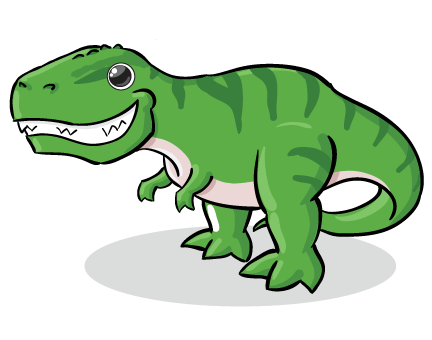 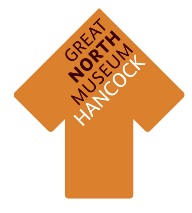 Dinosaur MathsCompareWhat is the biggest dinosaur you can find in the gallery?__________________________________________________________MeasureUse the ruler on the other side of the page to measure: My friend’s tooth is _______________cm long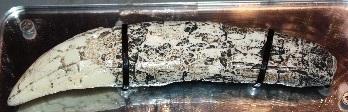 The T. rex tooth is ________________cm long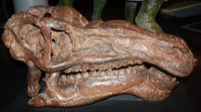 The Iguanodon’s tooth is ___________________cm longWhich is the biggest?  _______________________________________Which is the smallest? _______________________________________Which is longer: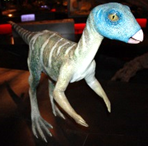 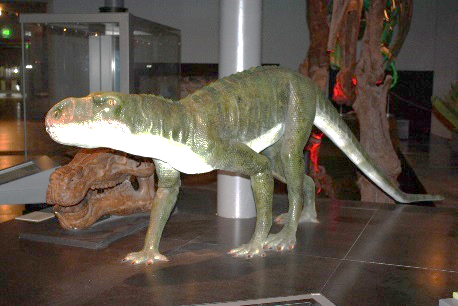 Hypsilophodonor Chirotherium?Whose head is smaller?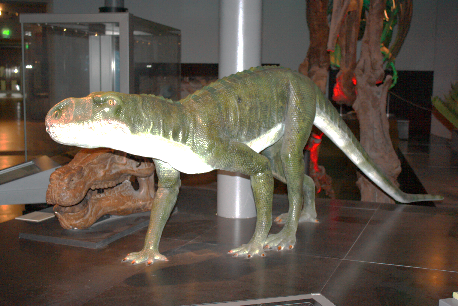 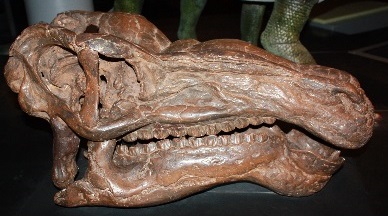 Chirotheriumor Iguanodon?0112233445566778899101011111212131314141515161617171818191920202121222223232424252526cm26cm